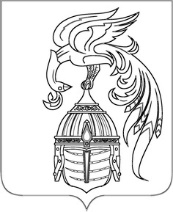 ИВАНОВСКАЯ ОБЛАСТЬАДМИНИСТРАЦИЯ ЮЖСКОГО МУНИЦИПАЛЬНОГО РАЙОНАПОСТАНОВЛЕНИЕот __________________ №________-пг. ЮжаОб утверждении Требований к отдельным видам товаров, работ, услуг (в том числе предельные цены товаров, работ, услуг), закупаемые Администрацией Южского муниципального района, ее структурными (функциональными) подразделениями и подведомственными ей казенными и бюджетными учреждениями, муниципальными унитарными предприятиямиВ соответствии со статьей 19 Федерального закона от 05.04.2013 N 44-ФЗ "О контрактной системе в сфере закупок товаров, работ, услуг для обеспечения государственных и муниципальных нужд", постановлением Администрации Южского муниципального района от 07.11.2023 г. № 1105-п «Об утверждении Правил определения требований к закупаемым органами местного самоуправления Южского муниципального района и Южского городского поселения, их структурными (функциональными) подразделениями и подведомственными им казенными и бюджетными учреждениями, муниципальными унитарными предприятиями отдельным видам товаров, работ, услуг (в том числе предельных цен товаров, работ, услуг)», Администрация Южского муниципального района                                    п о с т а н о в л я е т:1. Утвердить прилагаемые Требования к отдельным видам товаров, работ, услуг (в том числе предельные цены товаров, работ, услуг), закупаемые Администрацией Южского муниципального района, ее структурными (функциональными) подразделениями и подведомственными ей казенными и бюджетными учреждениями, муниципальными унитарными предприятиями (прилагается).2. Признать утратившим силу:- постановление Администрации Южского муниципального района от 06.09.2016 г. №581-п «Об утверждении Требований к отдельным видам товаров, работ, услуг (в том числе предельные цены товаров, работ, услуг), закупаемые Администрацией Южского муниципального района и подведомственными ей казенными и бюджетными учреждениями, муниципальными унитарными предприятиями»;- постановление Администрации Южского муниципального района от 15.12.2016 г. № 849-п «О внесении изменений в постановление Администрации Южского муниципального района от 06.09.2016 г. №581-п «Об утверждении Требований к отдельным видам товаров, работ, услуг (в том числе предельные цены товаров, работ, услуг), закупаемые Администрацией Южского муниципального района и подведомственными ей казенными и бюджетными учреждениями»;- постановление Администрации Южского муниципального района от 11.04.2017 г. № 360-п «О внесении изменений в постановление Администрации Южского муниципального района от 06.09.2016 г. №581-п «Об утверждении Требований к отдельным видам товаров, работ, услуг (в том числе предельные цены товаров, работ, услуг), закупаемые Администрацией Южского муниципального района и подведомственными ей казенными и бюджетными учреждениями»;- постановление Администрации Южского муниципального района от 05.03.2018 г. № 211-п «О внесении изменений в постановление Администрации Южского муниципального района от 06.09.2016 г. №581-п «Об утверждении Требований к отдельным видам товаров, работ, услуг (в том числе предельные цены товаров, работ, услуг), закупаемые Администрацией Южского муниципального района и подведомственными ей казенными и бюджетными учреждениями»;- постановление Администрации Южского муниципального района от 17.12.2020 г. № 1032-п «О внесении изменений в постановление Администрации Южского муниципального района от 06.09.2016 г. №581-п «Об утверждении Требований к отдельным видам товаров, работ, услуг (в том числе предельные цены товаров, работ, услуг), закупаемые Администрацией Южского муниципального района и подведомственными ей казенными и бюджетными учреждениями».3. Отделу управления закупками Администрации Южского муниципального района разместить настоящее постановление на официальном сайте единой информационной системы в сфере закупок в информационно-телекоммуникационной сети "Интернет" для размещения заказов на поставки товаров, выполнение работ, оказание услуг (www.zakupki.gov.ru).4. Опубликовать настоящее постановление в официальном издании «Правовой Вестник Южского муниципального района» и разместить на официальном сайте Южского муниципального района в информационно-телекоммуникационной сети «Интернет».  Глава Южского муниципального района                         	  В.И.Оврашко Приложение к постановлению Администрации Южского муниципального районаот _________________ № _______-пТ Р Е Б О В А Н И Як отдельным видам товаров, работ, услуг (в том числе предельные цены товаров, работ, услуг), закупаемые Администрацией Южского муниципального района, ее структурными (функциональными) подразделениями и подведомственными ей казенными и бюджетными учреждениями, муниципальными унитарными предприятиями1. Требования к отдельным видам товаров, работ, услуг (в том числе предельные цены товаров, работ, услуг), закупаемым Администрацией Южского муниципального района, ее структурными (функциональными) подразделениями и подведомственными ей казенными и бюджетными учреждениями, муниципальными унитарными предприятиями (далее – Требования), включающие перечень отдельных видов товаров, работ, услуг, их потребительские свойства (в том числе качество) и иные характеристики (в том числе предельные цены товаров, работ, услуг) (далее - ведомственный перечень), утверждаются в соответствии с постановлением Администрации Южского муниципального района от 07.11.2023 г. № 1105-п «Об утверждении Правил определения требований к закупаемым органами местного самоуправления Южского муниципального района и Южского городского поселения, их структурными (функциональными) подразделениями и подведомственными им казенными и бюджетными учреждениями, муниципальными унитарными предприятиями отдельным видам товаров, работ, услуг (в том числе предельных цен товаров, работ, услуг)» (далее - Правила).2. Ведомственный перечень составляется по форме согласно Приложению № 1 к настоящим Требованиям на основании обязательного перечня отдельных видов товаров, работ, услуг, в отношении которых определяются требования к их потребительским свойствам (в том числе качеству) и иным характеристикам (в том числе предельные цены товаров, работ, услуг), предусмотренного Приложением № 2 утвержденных Правил (далее - обязательный перечень).3. Требования к отдельным видам товаров, работ, услуг, закупаемым Администрацией Южского муниципального района, ее структурными (функциональными) подразделениями и подведомственными ей казенными и бюджетными учреждениями, муниципальными унитарными предприятиями, должны содержать:3.1. наименование товаров, работ, услуг, подлежащих нормированию;3.2. функциональное назначение товаров, работ, услуг, подлежащих нормированию;3.3. параметры, характеризующие потребительские свойства (функциональные характеристики) товаров, работ, услуг, по которым устанавливается требование к приобретаемым товарам, работам, услугам;3.4. единицы измерения параметров, характеризующие потребительские свойства (функциональные характеристики) товаров, работ, услуг, по которым устанавливается требование к приобретаемым товарам, работам, услугам;3.5. конкретные числовые значения, в том числе предельные цены, или качественные характеристики потребительских свойств (функциональных особенностей) товаров, работ, услуг, по которым устанавливается требование к приобретаемым товарам, работам, услугам.4. Отдельные виды товаров, работ, услуг, не включенные в обязательный перечень, подлежат включению в ведомственный перечень при условии, если средняя арифметическая сумма значений следующих критериев превышает 20 процентов:4.1. Доля расходов Администрации Южского муниципального района, в ее структурных (функциональных) подразделениях и подведомственных ей казенных и бюджетных учреждений, муниципальных унитарных предприятий на приобретение отдельного вида товаров, работ, услуг для обеспечения муниципальных нужд за отчетный финансовый год в общем объеме расходов Администрации Южского муниципального района, в ее структурных (функциональных) подразделениях и подведомственных ей казенных и бюджетных учреждений, муниципальных унитарных предприятий на приобретение товаров, работ, услуг за отчетный финансовый год.4.2. Доля контрактов Администрации Южского муниципального района, ее структурных (функциональных) подразделениях и подведомственных ей казенных учреждений и бюджетных учреждений, муниципальных унитарных предприятий на приобретение отдельного вида товаров, работ, услуг для обеспечения муниципальных нужд, заключенных в отчетном финансовом году, в общем количестве контрактов Администрации Южского муниципального района, ее структурных (функциональных) подразделениях и подведомственных ей казенных и бюджетных учреждений, муниципальных унитарных предприятий на приобретение товаров, работ, услуг, заключенных в отчетном финансовом году.5. Администрация Южского муниципального района при включении в ведомственный перечень отдельных видов товаров, работ, услуг, не указанных в обязательном перечне, применяет установленные пунктом 4 настоящих Требований критерии исходя из определения их значений в процентном отношении к объему закупок, осуществляемых администрацией.6. В целях формирования ведомственного перечня Администрация Южского муниципального района вправе определять дополнительные критерии отбора отдельных видов товаров, работ, услуг и порядок их применения, не приводящие к сокращению значения критериев, установленных пунктом 4 настоящих Требований.7. Дополнительно включаемые в ведомственный перечень отдельные виды товаров, работ, услуг должны отличаться от указанных в обязательном перечне отдельных видов товаров, работ, услуг кодом товара, работы, услуги в соответствии с Общероссийским классификатором продукции по видам экономической деятельности.8. Цена единицы планируемых к закупке товаров, работ, услуг не может быть выше предельной цены товаров, работ, услуг, установленной в ведомственном перечне Администрации Южского муниципального района.9. Требования к отдельным видам товаров, работ, услуг, включенных в Ведомственный перечень, могут устанавливаться с учетом категорий или групп должностей работников. Приложение №1 	к Требованиям к отдельным видам товаров, 	работ, услуг), закупаемые Администрацией 	Южского муниципального района, ее 	структурными (функциональными) 	подразделениями и подведомственными ей 	казенными и бюджетными учреждениями, 	муниципальными унитарными предприятиямиВЕДОМСТВЕННЫЙ ПЕРЕЧЕНЬотдельных видов товаров, работ, услуг, их потребительские свойства (в том числе качество) и иные характеристики (в том числе предельные цены товаров, работ, услуг), закупаемые Администрацией Южского муниципального района, ее структурными (функциональными) подразделениями и подведомственными ей казенными и бюджетными учреждениями, муниципальными унитарными предприятиями№п/пКод по ОКПД2Наименование отдельного вида товаров, работ, услугЕдиница измеренияЕдиница измеренияТребования к потребительским свойствам (в том числе качеству) и иным характеристикам, утвержденные администрацией Южского муниципального района для администрации Южского муниципального района и ее структурным (функциональным) подразделениямТребования к потребительским свойствам (в том числе качеству) и иным характеристикам, утвержденные администрацией Южского муниципального района для администрации Южского муниципального района и ее структурным (функциональным) подразделениямТребования к потребительским свойствам (в том числе качеству) и иным характеристикам, утвержденные администрацией Южского муниципального района для администрации Южского муниципального района и ее структурным (функциональным) подразделениямТребования к потребительским свойствам (в том числе качеству) и иным характеристикам, утвержденные администрацией Южского муниципального района для администрации Южского муниципального района и ее структурным (функциональным) подразделениямТребования к потребительским свойствам (в том числе качеству) и иным характеристикам, утвержденные администрацией Южского муниципального района для администрации Южского муниципального района и ее структурным (функциональным) подразделениямТребования к потребительским свойствам (в том числе качеству) и иным характеристикам, утвержденные администрацией Южского муниципального района для администрации Южского муниципального района и ее структурным (функциональным) подразделениямТребования к потребительским свойствам (в том числе качеству) и иным характеристикам, утвержденные администрацией Южского муниципального района для администрации Южского муниципального района и ее структурным (функциональным) подразделениямТребования к потребительским свойствам (в том числе качеству) и иным характеристикам, утвержденные Администрацией Южского муниципального района для подведомственных ей казенных и бюджетных учреждений, муниципальным унитарным предприятиямТребования к потребительским свойствам (в том числе качеству) и иным характеристикам, утвержденные Администрацией Южского муниципального района для подведомственных ей казенных и бюджетных учреждений, муниципальным унитарным предприятиямТребования к потребительским свойствам (в том числе качеству) и иным характеристикам, утвержденные Администрацией Южского муниципального района для подведомственных ей казенных и бюджетных учреждений, муниципальным унитарным предприятиямТребования к потребительским свойствам (в том числе качеству) и иным характеристикам, утвержденные Администрацией Южского муниципального района для подведомственных ей казенных и бюджетных учреждений, муниципальным унитарным предприятиямТребования к потребительским свойствам (в том числе качеству) и иным характеристикам, утвержденные Администрацией Южского муниципального района для подведомственных ей казенных и бюджетных учреждений, муниципальным унитарным предприятиям№п/пКод по ОКПД2Наименование отдельного вида товаров, работ, услугКод по ОКЕИнаименованиеХарактеристикаЗначение характеристикиЗначение характеристикиЗначение характеристикиЗначение характеристикиЗначение характеристикиЗначение характеристикиХарактеристикаЗначение характеристикиЗначение характеристикиОбоснование отклонения значения характеристики от утвержденной Правительством Российской ФедерацииФункциональное назначение*№п/пКод по ОКПД2Наименование отдельного вида товаров, работ, услугКод по ОКЕИнаименованиеХарактеристикаВысшие должности, не отнесенные к муниципальным должностям муниципальной службыВысшие должности муниципальной службыГлавные должности муниципальной службыВедущие  должности муниципальной службыСтаршие и младшие должности муниципальной службыЛица, занимающие должности, не отнесенные к должностям муниципальной службы, осуществляющие техническое обеспечение деятельности в органах местного самоуправления ХарактеристикаРуководителиСпециалистыОбоснование отклонения значения характеристики от утвержденной Правительством Российской ФедерацииФункциональное назначение*1226.20.11 Компьютеры портативные массой не более 10 кг, такие как ноутбуки, планшетные компьютеры, карманные компьютеры, в том числе совмещающие функции мобильного телефонного аппарата, электронные записные книжки и аналогичная компьютерная техника039ДюймНоутбукиНоутбукиНоутбукиНоутбукиНоутбукиНоутбукиНоутбукиНоутбуки Ноутбуки Ноутбуки Ноутбуки Обеспечение удаленных рабочих мест главы муниципального района, сотрудников администрации муниципального района, структурных (функциональных) подразделений, подведомственных казенных и бюджетных учреждений, муниципальных унитарных предприятийкомпьютерной техникой1226.20.11 Компьютеры портативные массой не более 10 кг, такие как ноутбуки, планшетные компьютеры, карманные компьютеры, в том числе совмещающие функции мобильного телефонного аппарата, электронные записные книжки и аналогичная компьютерная техника039ДюймРазмер и тип экранаНе более 17,3Не более 17,3Не более 17,3Не более 17,3Не более 17,3Не более 17,3Размер и тип экранаНе более 17,3Не более 17,3Обеспечение удаленных рабочих мест главы муниципального района, сотрудников администрации муниципального района, структурных (функциональных) подразделений, подведомственных казенных и бюджетных учреждений, муниципальных унитарных предприятийкомпьютерной техникой1226.20.11 Компьютеры портативные массой не более 10 кг, такие как ноутбуки, планшетные компьютеры, карманные компьютеры, в том числе совмещающие функции мобильного телефонного аппарата, электронные записные книжки и аналогичная компьютерная техникаВесНе устанавливаетсяНе устанавливаетсяНе устанавливаетсяНе устанавливаетсяНе устанавливаетсяНе устанавливаетсяВесНе устанавливаетсяНе устанавливаетсяОбеспечение удаленных рабочих мест главы муниципального района, сотрудников администрации муниципального района, структурных (функциональных) подразделений, подведомственных казенных и бюджетных учреждений, муниципальных унитарных предприятийкомпьютерной техникой1226.20.11 Компьютеры портативные массой не более 10 кг, такие как ноутбуки, планшетные компьютеры, карманные компьютеры, в том числе совмещающие функции мобильного телефонного аппарата, электронные записные книжки и аналогичная компьютерная техника--Тип процессораНе более 8-ми ядерного процессораНе более 8-ми ядерного процессораНе более 8-ми ядерного процессораНе более 8-ми ядерного процессораНе более 8-ми ядерного процессораНе более 8-ми ядерного процессораТип процессораНе более 8-ми ядерного процессораНе более 8-ми ядерного процессораОбеспечение удаленных рабочих мест главы муниципального района, сотрудников администрации муниципального района, структурных (функциональных) подразделений, подведомственных казенных и бюджетных учреждений, муниципальных унитарных предприятийкомпьютерной техникой1226.20.11 Компьютеры портативные массой не более 10 кг, такие как ноутбуки, планшетные компьютеры, карманные компьютеры, в том числе совмещающие функции мобильного телефонного аппарата, электронные записные книжки и аналогичная компьютерная техника2931гигагерцЧастота процессораНе более 5Не более 5Не более 5Не более 5Не более 5Не более 5Частота процессораНе более 5Не более 5Обеспечение удаленных рабочих мест главы муниципального района, сотрудников администрации муниципального района, структурных (функциональных) подразделений, подведомственных казенных и бюджетных учреждений, муниципальных унитарных предприятийкомпьютерной техникой1226.20.11 Компьютеры портативные массой не более 10 кг, такие как ноутбуки, планшетные компьютеры, карманные компьютеры, в том числе совмещающие функции мобильного телефонного аппарата, электронные записные книжки и аналогичная компьютерная техника2552гигабайтРазмер оперативной памятиНе более 12Не более 12Не более 12Не более 12Не более 12Не более 12Размер оперативной памятиНе более 12Не более 12Обеспечение удаленных рабочих мест главы муниципального района, сотрудников администрации муниципального района, структурных (функциональных) подразделений, подведомственных казенных и бюджетных учреждений, муниципальных унитарных предприятийкомпьютерной техникой1226.20.11 Компьютеры портативные массой не более 10 кг, такие как ноутбуки, планшетные компьютеры, карманные компьютеры, в том числе совмещающие функции мобильного телефонного аппарата, электронные записные книжки и аналогичная компьютерная техника2552гигабайтОбъем накопителяНе более 1000Не более 1000Не более 1000Не более 1000Не более 1000Не более 1000Объем накопителяНе более 1000Не более 1000Обеспечение удаленных рабочих мест главы муниципального района, сотрудников администрации муниципального района, структурных (функциональных) подразделений, подведомственных казенных и бюджетных учреждений, муниципальных унитарных предприятийкомпьютерной техникой1226.20.11 Компьютеры портативные массой не более 10 кг, такие как ноутбуки, планшетные компьютеры, карманные компьютеры, в том числе совмещающие функции мобильного телефонного аппарата, электронные записные книжки и аналогичная компьютерная техникаТип жесткого дискаHDDSSDHDDSSDHDDSSDHDDSSDHDDSSDHDDSSDТип жесткого дискаHDDSSDHDDSSDОбеспечение удаленных рабочих мест главы муниципального района, сотрудников администрации муниципального района, структурных (функциональных) подразделений, подведомственных казенных и бюджетных учреждений, муниципальных унитарных предприятийкомпьютерной техникой1226.20.11 Компьютеры портативные массой не более 10 кг, такие как ноутбуки, планшетные компьютеры, карманные компьютеры, в том числе совмещающие функции мобильного телефонного аппарата, электронные записные книжки и аналогичная компьютерная техникаОптический приводПредельное значение – DVD RWПредельное значение – DVD RWПредельное значение – DVD RWПредельное значение – DVD RWПредельное значение – DVD RWПредельное значение – DVD RWОптический приводПредельное значение – DVD RWПредельное значение – DVD RWОбеспечение удаленных рабочих мест главы муниципального района, сотрудников администрации муниципального района, структурных (функциональных) подразделений, подведомственных казенных и бюджетных учреждений, муниципальных унитарных предприятийкомпьютерной техникой1226.20.11 Компьютеры портативные массой не более 10 кг, такие как ноутбуки, планшетные компьютеры, карманные компьютеры, в том числе совмещающие функции мобильного телефонного аппарата, электронные записные книжки и аналогичная компьютерная техникаНаличие модулей Wi-Fi, Bluetooth, поддержки 4G (UMTS),Предельное значение - наличие модулей Wi-Fi, Bluetooth, поддержки 4G (UMTS); возможное значение -  наличие модулей Wi-Fi, BluetoothПредельное значение - наличие модулей Wi-Fi, Bluetooth, поддержки 4G (UMTS); возможное значение -  наличие модулей Wi-Fi, BluetoothПредельное значение - наличие модулей Wi-Fi, Bluetooth, поддержки 4G (UMTS); возможное значение -  наличие модулей Wi-Fi, BluetoothПредельное значение - наличие модулей Wi-Fi, Bluetooth, поддержки 4G (UMTS); возможное значение -  наличие модулей Wi-Fi, BluetoothПредельное значение - наличие модулей Wi-Fi, Bluetooth, поддержки 4G (UMTS); возможное значение -  наличие модулей Wi-Fi, BluetoothПредельное значение - наличие модулей Wi-Fi, Bluetooth, поддержки 4G (UMTS); возможное значение -  наличие модулей Wi-Fi, BluetoothНаличие модулей Wi-Fi, Bluetooth, поддержки 4G (UMTS)Предельное значение - наличие модулей Wi-Fi, Bluetooth, поддержки 4G (UMTS); возможное значение -  наличие модулей Wi-Fi, BluetoothПредельное значение - наличие модулей Wi-Fi, Bluetooth, поддержки 4G (UMTS); возможное значение -  наличие модулей Wi-Fi, BluetoothОбеспечение удаленных рабочих мест главы муниципального района, сотрудников администрации муниципального района, структурных (функциональных) подразделений, подведомственных казенных и бюджетных учреждений, муниципальных унитарных предприятийкомпьютерной техникой1226.20.11 Компьютеры портативные массой не более 10 кг, такие как ноутбуки, планшетные компьютеры, карманные компьютеры, в том числе совмещающие функции мобильного телефонного аппарата, электронные записные книжки и аналогичная компьютерная техника--Тип видеоадаптераПредельное значение – интегрированный + дискретный Предельное значение – интегрированный + дискретный Предельное значение – интегрированный + дискретный Предельное значение – интегрированный + дискретный Предельное значение – интегрированный + дискретный Предельное значение – интегрированный + дискретный Тип видеоадаптераПредельное значение – интегрированный + дискретный Предельное значение – интегрированный + дискретныйОбеспечение удаленных рабочих мест главы муниципального района, сотрудников администрации муниципального района, структурных (функциональных) подразделений, подведомственных казенных и бюджетных учреждений, муниципальных унитарных предприятийкомпьютерной техникой1226.20.11 Компьютеры портативные массой не более 10 кг, такие как ноутбуки, планшетные компьютеры, карманные компьютеры, в том числе совмещающие функции мобильного телефонного аппарата, электронные записные книжки и аналогичная компьютерная техникаВремя работыВремя работыОбеспечение удаленных рабочих мест главы муниципального района, сотрудников администрации муниципального района, структурных (функциональных) подразделений, подведомственных казенных и бюджетных учреждений, муниципальных унитарных предприятийкомпьютерной техникой1226.20.11 Компьютеры портативные массой не более 10 кг, такие как ноутбуки, планшетные компьютеры, карманные компьютеры, в том числе совмещающие функции мобильного телефонного аппарата, электронные записные книжки и аналогичная компьютерная техникаОперационная системаПредельное значение - предустановленнаяПредельное значение - предустановленнаяПредельное значение - предустановленнаяПредельное значение - предустановленнаяПредельное значение - предустановленнаяПредельное значение - предустановленнаяОперационная системаПредельное значение - предустановленнаяПредельное значение - предустановленнаяОбеспечение удаленных рабочих мест главы муниципального района, сотрудников администрации муниципального района, структурных (функциональных) подразделений, подведомственных казенных и бюджетных учреждений, муниципальных унитарных предприятийкомпьютерной техникой1226.20.11 Компьютеры портативные массой не более 10 кг, такие как ноутбуки, планшетные компьютеры, карманные компьютеры, в том числе совмещающие функции мобильного телефонного аппарата, электронные записные книжки и аналогичная компьютерная техникаПредустановленное программное обеспечениеПО в соответствии с Единым реестром российских программ для ЭВМ и БД DOSПО в соответствии с Единым реестром российских программ для ЭВМ и БД DOSПО в соответствии с Единым реестром российских программ для ЭВМ и БД DOSПО в соответствии с Единым реестром российских программ для ЭВМ и БД DOSПО в соответствии с Единым реестром российских программ для ЭВМ и БД DOSПО в соответствии с Единым реестром российских программ для ЭВМ и БД DOSПредустановленное программное обеспечениеПО в соответствии с Единым реестром российских программ для ЭВМ и БД DOSПО в соответствии с Единым реестром российских программ для ЭВМ и БД DOSОбеспечение удаленных рабочих мест главы муниципального района, сотрудников администрации муниципального района, структурных (функциональных) подразделений, подведомственных казенных и бюджетных учреждений, муниципальных унитарных предприятийкомпьютерной техникой1226.20.11 Компьютеры портативные массой не более 10 кг, такие как ноутбуки, планшетные компьютеры, карманные компьютеры, в том числе совмещающие функции мобильного телефонного аппарата, электронные записные книжки и аналогичная компьютерная техника383рубльПредельная ценаНе более 70 тыс.руб.Не более 70 тыс.руб.Не более 70 тыс.руб.Не более 70 тыс.руб.Не более 70 тыс.руб.Не более 70 тыс.руб.Предельная ценаНе более 70 тыс.руб.Не более 70 тыс.руб.Обеспечение удаленных рабочих мест главы муниципального района, сотрудников администрации муниципального района, структурных (функциональных) подразделений, подведомственных казенных и бюджетных учреждений, муниципальных унитарных предприятийкомпьютерной техникой2226.20.15 Машины вычислительные электронные цифровые прочие, содержащие или не содержащие в одном корпусе одно или два из следующих устройств для автоматической обработки данных: запоминающие устройства, устройства ввода, устройства вывода--Тип (моноблок/системный блок и монитор)Предельное значение - моноблок; возможное значение -системный блокПредельное значение - моноблок; возможное значение -системный блокПредельное значение - моноблок; возможное значение -системный блокПредельное значение - моноблок; возможное значение -системный блокПредельное значение - моноблок; возможное значение -системный блокПредельное значение - моноблок; возможное значение -системный блокТип (моноблок/системный блок и монитор)Предельное значение - моноблок; возможное значение -системный блокПредельное значение - моноблок; возможное значение -системный блокОбеспечение удаленных рабочих мест главы муниципального района, сотрудников администрации муниципального района, структурных (функциональных) подразделений, подведомственных казенных и бюджетных учреждений, муниципальных унитарных предприятийкомпьютерной техникой2226.20.15 Машины вычислительные электронные цифровые прочие, содержащие или не содержащие в одном корпусе одно или два из следующих устройств для автоматической обработки данных: запоминающие устройства, устройства ввода, устройства вывода039дюймРазмер экрана/монитораНе более 27Не более 27Не более 27Не более 27Не более 27Не более 27Размер экрана/монитораНе более 27Не более 27Обеспечение удаленных рабочих мест главы муниципального района, сотрудников администрации муниципального района, структурных (функциональных) подразделений, подведомственных казенных и бюджетных учреждений, муниципальных унитарных предприятийкомпьютерной техникой2226.20.15 Машины вычислительные электронные цифровые прочие, содержащие или не содержащие в одном корпусе одно или два из следующих устройств для автоматической обработки данных: запоминающие устройства, устройства ввода, устройства выводаТип процессораНе более 8-ми ядерногоНе более 8-ми ядерногоНе более 8-ми ядерногоНе более 8-ми ядерногоНе более 8-ми ядерногоНе более 8-ми ядерногоТип процессораНе более 8-ми ядерногоНе более 8-ми ядерногоОбеспечение удаленных рабочих мест главы муниципального района, сотрудников администрации муниципального района, структурных (функциональных) подразделений, подведомственных казенных и бюджетных учреждений, муниципальных унитарных предприятийкомпьютерной техникой2226.20.15 Машины вычислительные электронные цифровые прочие, содержащие или не содержащие в одном корпусе одно или два из следующих устройств для автоматической обработки данных: запоминающие устройства, устройства ввода, устройства вывода2941ГигагерцЧастота процессораНе более 6Не более 6Не более 6Не более 6Не более 6Не более 6Частота процессораНе более 6Не более 6Обеспечение удаленных рабочих мест главы муниципального района, сотрудников администрации муниципального района, структурных (функциональных) подразделений, подведомственных казенных и бюджетных учреждений, муниципальных унитарных предприятийкомпьютерной техникой2226.20.15 Машины вычислительные электронные цифровые прочие, содержащие или не содержащие в одном корпусе одно или два из следующих устройств для автоматической обработки данных: запоминающие устройства, устройства ввода, устройства вывода2552ГигабайтОбъем накопителяНе более 1000Не более 1000Не более 1000Не более 1000Не более 1000Не более 1000Объем накопителяНе более 1000Не более 1000Обеспечение удаленных рабочих мест главы муниципального района, сотрудников администрации муниципального района, структурных (функциональных) подразделений, подведомственных казенных и бюджетных учреждений, муниципальных унитарных предприятийкомпьютерной техникой2226.20.15 Машины вычислительные электронные цифровые прочие, содержащие или не содержащие в одном корпусе одно или два из следующих устройств для автоматической обработки данных: запоминающие устройства, устройства ввода, устройства выводаТип жесткого дискаHDDSSDHDDSSDHDDSSDHDDSSDHDDSSDHDDSSDТип жесткого дискаHDDSSDHDDSSDОбеспечение удаленных рабочих мест главы муниципального района, сотрудников администрации муниципального района, структурных (функциональных) подразделений, подведомственных казенных и бюджетных учреждений, муниципальных унитарных предприятийкомпьютерной техникой2226.20.15 Машины вычислительные электронные цифровые прочие, содержащие или не содержащие в одном корпусе одно или два из следующих устройств для автоматической обработки данных: запоминающие устройства, устройства ввода, устройства выводаОптический приводПредельное значение – DVD RWПредельное значение – DVD RWПредельное значение – DVD RWПредельное значение – DVD RWПредельное значение – DVD RWПредельное значение – DVD RWОптический приводПредельное значение – DVD RWПредельное значение – DVD RWОбеспечение удаленных рабочих мест главы муниципального района, сотрудников администрации муниципального района, структурных (функциональных) подразделений, подведомственных казенных и бюджетных учреждений, муниципальных унитарных предприятийкомпьютерной техникой2226.20.15 Машины вычислительные электронные цифровые прочие, содержащие или не содержащие в одном корпусе одно или два из следующих устройств для автоматической обработки данных: запоминающие устройства, устройства ввода, устройства выводаТип видеоадаптераПредельное значение - дискретный; возможное значение - интегрированныйПредельное значение - дискретный; возможное значение - интегрированныйПредельное значение - дискретный; возможное значение - интегрированныйПредельное значение - дискретный; возможное значение - интегрированныйПредельное значение - дискретный; возможное значение - интегрированныйПредельное значение - дискретный; возможное значение - интегрированныйТип видеоадаптераПредельное значение - дискретный; возможное значение - интегрированныйПредельное значение - дискретный; возможное значение - интегрированныйОбеспечение удаленных рабочих мест главы муниципального района, сотрудников администрации муниципального района, структурных (функциональных) подразделений, подведомственных казенных и бюджетных учреждений, муниципальных унитарных предприятийкомпьютерной техникой2226.20.15 Машины вычислительные электронные цифровые прочие, содержащие или не содержащие в одном корпусе одно или два из следующих устройств для автоматической обработки данных: запоминающие устройства, устройства ввода, устройства выводаОперационная системаПредельное значение - предустановленнаяПредельное значение - предустановленнаяПредельное значение - предустановленнаяПредельное значение - предустановленнаяПредельное значение - предустановленнаяПредельное значение - предустановленнаяОперационная системаПредельное значение - предустановленнаяПредельное значение - предустановленнаяОбеспечение удаленных рабочих мест главы муниципального района, сотрудников администрации муниципального района, структурных (функциональных) подразделений, подведомственных казенных и бюджетных учреждений, муниципальных унитарных предприятийкомпьютерной техникой2226.20.15 Машины вычислительные электронные цифровые прочие, содержащие или не содержащие в одном корпусе одно или два из следующих устройств для автоматической обработки данных: запоминающие устройства, устройства ввода, устройства выводаПредустановленное программное обеспечениеПО в соответствии с Единым реестром российских программ для ЭВМ и БД DOSПО в соответствии с Единым реестром российских программ для ЭВМ и БД DOSПО в соответствии с Единым реестром российских программ для ЭВМ и БД DOSПО в соответствии с Единым реестром российских программ для ЭВМ и БД DOSПО в соответствии с Единым реестром российских программ для ЭВМ и БД DOSПО в соответствии с Единым реестром российских программ для ЭВМ и БД DOSПредустановленное программное обеспечениеПО в соответствии с Единым реестром российских программ для ЭВМ и БД DOSПО в соответствии с Единым реестром российских программ для ЭВМ и БД DOSОбеспечение удаленных рабочих мест главы муниципального района, сотрудников администрации муниципального района, структурных (функциональных) подразделений, подведомственных казенных и бюджетных учреждений, муниципальных унитарных предприятийкомпьютерной техникой2226.20.15 Машины вычислительные электронные цифровые прочие, содержащие или не содержащие в одном корпусе одно или два из следующих устройств для автоматической обработки данных: запоминающие устройства, устройства ввода, устройства вывода383рубльПредельная ценаНе более 70 тыс.руб.Не более 70 тыс.руб.Не более 70 тыс.руб.Не более 70 тыс.руб.Не более 70 тыс.руб.Предельная ценаНе более 70 тыс.руб.Не более 70 тыс.руб.Обеспечение удаленных рабочих мест главы муниципального района, сотрудников администрации муниципального района, структурных (функциональных) подразделений, подведомственных казенных и бюджетных учреждений, муниципальных унитарных предприятийкомпьютерной техникой326.20.16Устройства ввода или вывода, содержащие или не содержащие в одном корпусе запоминающие устройстваМетод печати (струйный/лазерный - для принтера/многофункционального устройства)Предельное значение - лазерныйПредельное значение - лазерныйПредельное значение - лазерныйПредельное значение - лазерныйПредельное значение - лазерныйПредельное значение - лазерныйМетод печати (струйный/лазерный - для принтера/многофункционального устройства)Предельное значение - лазерныйПредельное значение - лазерныйОбеспечение удаленных рабочих мест главы муниципального района, сотрудников администрации муниципального района, структурных (функциональных) подразделений, подведомственных казенных и бюджетных учреждений, муниципальных унитарных предприятийпринтерами, МФУ326.20.16Устройства ввода или вывода, содержащие или не содержащие в одном корпусе запоминающие устройствапиксельРазрешение сканирования (для сканера/многофункционального устройства)Не более 1200х1200Не более 1200х1200Не более 1200х1200Не более 1200х1200Не более 1200х1200Не более 1200х1200Разрешение сканирования (для сканера/многофункционального устройства)Не более 1200х1200Не более 1200х1200Обеспечение удаленных рабочих мест главы муниципального района, сотрудников администрации муниципального района, структурных (функциональных) подразделений, подведомственных казенных и бюджетных учреждений, муниципальных унитарных предприятийпринтерами, МФУ326.20.16Устройства ввода или вывода, содержащие или не содержащие в одном корпусе запоминающие устройстваЦветность (цветной/черно-белый)Предельное значение - цветнойПредельное значение - цветнойПредельное значение - цветнойПредельное значение - цветнойПредельное значение - цветнойПредельное значение - цветнойЦветность (цветной/черно-белый)Предельное значение - цветнойПредельное значение - цветнойОбеспечение удаленных рабочих мест главы муниципального района, сотрудников администрации муниципального района, структурных (функциональных) подразделений, подведомственных казенных и бюджетных учреждений, муниципальных унитарных предприятийпринтерами, МФУ326.20.16Устройства ввода или вывода, содержащие или не содержащие в одном корпусе запоминающие устройстваМаксимальный форматА3А3А3А3А3А3Максимальный форматА3А3Обеспечение удаленных рабочих мест главы муниципального района, сотрудников администрации муниципального района, структурных (функциональных) подразделений, подведомственных казенных и бюджетных учреждений, муниципальных унитарных предприятийпринтерами, МФУ326.20.16Устройства ввода или вывода, содержащие или не содержащие в одном корпусе запоминающие устройстваСкорость печати/сканированияПредельное значение – 40 стр/минПредельное значение – 40 стр/минПредельное значение – 40 стр/минПредельное значение – 40 стр/минПредельное значение – 40 стр/минПредельное значение – 40 стр/минСкорость печати/сканированияПредельное значение – 40 стр/минПредельное значение – 40 стр/минОбеспечение удаленных рабочих мест главы муниципального района, сотрудников администрации муниципального района, структурных (функциональных) подразделений, подведомственных казенных и бюджетных учреждений, муниципальных унитарных предприятийпринтерами, МФУ326.20.16Устройства ввода или вывода, содержащие или не содержащие в одном корпусе запоминающие устройстваНаличие дополнительных модулей и интерфейсов (се-тевой интерфейс, устрой-ства чте-ния карт памяти и т.д.)Предельное значение – модуль двусторонней печати, сетевой интерфейс, дополнительный лоток для бумагиПредельное значение – модуль двусторонней печати, сетевой интерфейс, дополнительный лоток для бумагиПредельное значение – модуль двусторонней печати, сетевой интерфейс, дополнительный лоток для бумагиПредельное значение – модуль двусторонней печати, сетевой интерфейс, дополнительный лоток для бумагиПредельное значение – модуль двусторонней печати, сетевой интерфейс, дополнительный лоток для бумагиПредельное значение – модуль двусторонней печати, сетевой интерфейс, дополнительный лоток для бумагиНаличие дополнительных модулей и интерфейсов (се-тевой интерфейс, устрой-ства чте-ния карт памяти и т.д.)Предельное значение – модуль двусторонней печати, сетевой интерфейс, дополнительный лоток для бумагиПредельное значение – модуль двусторонней печати, сетевой интерфейс, дополнительный лоток для бумагиОбеспечение удаленных рабочих мест главы муниципального района, сотрудников администрации муниципального района, структурных (функциональных) подразделений, подведомственных казенных и бюджетных учреждений, муниципальных унитарных предприятийпринтерами, МФУ326.20.16Устройства ввода или вывода, содержащие или не содержащие в одном корпусе запоминающие устройства383рубльПринтерПринтерПринтерПринтерПринтерПринтерПринтерПринтерПринтерПринтер326.20.16Устройства ввода или вывода, содержащие или не содержащие в одном корпусе запоминающие устройства383рубльПредельная ценаНе более 50 тыс.руб.Не более 70 тыс.руб.Не более 70 тыс.руб.Не более 70 тыс.руб.Не более 70 тыс.руб.Не более 70 тыс.руб.Предельная ценаНе более 70 тыс.руб.Не более 0 тыс.руб.326.20.16Устройства ввода или вывода, содержащие или не содержащие в одном корпусе запоминающие устройства383рубльМФУМФУМФУМФУМФУМФУМФУМФУМФУМФУ326.20.16Устройства ввода или вывода, содержащие или не содержащие в одном корпусе запоминающие устройства383рубльПредельная ценаНе более 200 тыс.руб.Не более 200 тыс.руб.Не более 200 тыс.руб.Не более 200 тыс.руб.Не более 200 тыс.руб.Не более 200 тыс.руб.Предельная ценаНе более 200 тыс.руб.Не более 200 тыс.руб.4226.30.22 Аппараты телефонные для сотовых сетей связи или для прочих беспроводных сетей383РубльТип устройства (телефон/смартфон) Предельное значение-смартфон Предельное значение-смартфон Предельное значение-смартфон Предельное значение-смартфон Предельное значение-смартфон Предельное значение-смартфон Тип устройства (телефон/смартфон) Предельное значение-смартфон Предельное значение-смартфон Обеспечение главы муниципального района,  сотрудников администрации муниципального района, структурных (функциональных) подразделений и подведомственных казенных и бюджетных учреждений, муниципальных унитарных предприятий связью4226.30.22 Аппараты телефонные для сотовых сетей связи или для прочих беспроводных сетей383РубльПоддерживаемые стандартыПредельное значение-LTEПредельное значение-LTEПредельное значение-LTEПредельное значение-LTEПредельное значение-LTEПредельное значение-LTEПоддерживаемые стандартыПредельное значение-LTEПредельное значение-LTEОбеспечение главы муниципального района,  сотрудников администрации муниципального района, структурных (функциональных) подразделений и подведомственных казенных и бюджетных учреждений, муниципальных унитарных предприятий связью4226.30.22 Аппараты телефонные для сотовых сетей связи или для прочих беспроводных сетей383РубльВремя работыВремя работыОбеспечение главы муниципального района,  сотрудников администрации муниципального района, структурных (функциональных) подразделений и подведомственных казенных и бюджетных учреждений, муниципальных унитарных предприятий связью4226.30.22 Аппараты телефонные для сотовых сетей связи или для прочих беспроводных сетей383РубльМетод управления (сенсорный/кнопочный)Предельное значение-сенсорныйПредельное значение-сенсорныйПредельное значение-сенсорныйПредельное значение-сенсорныйПредельное значение-сенсорныйПредельное значение-сенсорныйМетод управления (сенсорный/кнопочный)Предельное значение-сенсорныйПредельное значение-сенсорныйОбеспечение главы муниципального района,  сотрудников администрации муниципального района, структурных (функциональных) подразделений и подведомственных казенных и бюджетных учреждений, муниципальных унитарных предприятий связью4226.30.22 Аппараты телефонные для сотовых сетей связи или для прочих беспроводных сетей383РубльКоличество SIM-картПредельное значение-двеПредельное значение-двеПредельное значение-двеПредельное значение-двеПредельное значение-двеПредельное значение-двеКоличество SIM-картПредельное значение-двеПредельное значение-двеОбеспечение главы муниципального района,  сотрудников администрации муниципального района, структурных (функциональных) подразделений и подведомственных казенных и бюджетных учреждений, муниципальных унитарных предприятий связью4226.30.22 Аппараты телефонные для сотовых сетей связи или для прочих беспроводных сетей383РубльНаличие модулей и интерфейсов (Wi-Fi, Bluetooth, USB, GPS)Предельное значение- Wi-Fi, Bluetooth, USB, GPSПредельное значение- Wi-Fi, Bluetooth, USB, GPSПредельное значение- Wi-Fi, Bluetooth, USB, GPSПредельное значение- Wi-Fi, Bluetooth, USB, GPSПредельное значение- Wi-Fi, Bluetooth, USB, GPSПредельное значение- Wi-Fi, Bluetooth, USB, GPSНаличие модулей и интерфейсов (Wi-Fi, Bluetooth, USB, GPS)Предельное значение- Wi-Fi, Bluetooth, USB, GPSПредельное значение- Wi-Fi, Bluetooth, USB, GPSОбеспечение главы муниципального района,  сотрудников администрации муниципального района, структурных (функциональных) подразделений и подведомственных казенных и бюджетных учреждений, муниципальных унитарных предприятий связью4226.30.22 Аппараты телефонные для сотовых сетей связи или для прочих беспроводных сетей383РубльСтоимость годового владения оборудованием (включая договоры технической поддержки, обслуживания, сервисные договоры) из расчета на одного абонента (одну единицу трафика) в течение всего срока службыНе более 1 тыс. в месяцНе более 1 тыс. в месяцНе более 1 тыс. в месяцНе более 1 тыс. в месяцНе более 1 тыс. в месяцНе более 1 тыс. в месяцСтоимость годового владения оборудованием (включая договоры технической поддержки, обслуживания, сервисные договоры) из расчета на одного абонента (одну единицу трафика) в течение всего срока службыНе более 1 тыс. в месяцНе более 1 тыс. в месяцОбеспечение главы муниципального района,  сотрудников администрации муниципального района, структурных (функциональных) подразделений и подведомственных казенных и бюджетных учреждений, муниципальных унитарных предприятий связью4226.30.22 Аппараты телефонные для сотовых сетей связи или для прочих беспроводных сетей383РубльПредельная ценаНе более 20 тыс. за одну единицуНе более 20 тыс. за одну единицуНе более 15 тыс. за одну единицуНе более 12 тыс. за одну единицуНе более 10 тыс. за одну единицуНе более 10 тыс. за одну единицуПредельная ценаНе более 15 тыс. за одну единицуНе более 10 тыс. за одну единицуОбеспечение главы муниципального района,  сотрудников администрации муниципального района, структурных (функциональных) подразделений и подведомственных казенных и бюджетных учреждений, муниципальных унитарных предприятий связью4226.30.22 Аппараты телефонные для сотовых сетей связи или для прочих беспроводных сетей383РубльОперационная системаAndroid, Phone, IOSAndroid, Phone, IOSAndroid, Phone, IOSAndroid, Phone, IOSAndroid, Phone, IOSAndroid, Phone, IOSОперационная системаAndroid, Phone, IOSAndroid, Phone, IOSОбеспечение главы муниципального района,  сотрудников администрации муниципального района, структурных (функциональных) подразделений и подведомственных казенных и бюджетных учреждений, муниципальных унитарных предприятий связью529.10.22Средства транспортные с двигателем с искровым зажиганием, с рабочим объемом цилиндров более 1500 см3, новые251Лошадиная силаМощность двигателяНе более 200 л.с. включительно Не более 200 л.с. включительноМощность двигателяНе более 200 л.с. включительноТранспортное обслуживание главы муниципального района, сотрудников администрации муниципального района, структурных (функциональных) и подведомственных казенных и бюджетных учреждений, муниципальных унитарных предприятий529.10.22Средства транспортные с двигателем с искровым зажиганием, с рабочим объемом цилиндров более 1500 см3, новые383РубльПредельная ценаНе более 2,6 млн.Не более 2,6 млн.Предельная ценаНе более 2,6 млн.Транспортное обслуживание главы муниципального района, сотрудников администрации муниципального района, структурных (функциональных) и подведомственных казенных и бюджетных учреждений, муниципальных унитарных предприятий629.10.30Средства автотранспортные для перевозки 10 или более человек 251Лошадиная силаМощность двигателяНе более 200 л.с. включительно Не более 200 л.с. включительно Предельная мощностьНе более 200 л.с. включительно Транспортное обслуживание главы муниципального района, сотрудников администрации муниципального района, структурных (функциональных) и подведомственных  казенных и бюджетных учреждений, муниципальных унитарных предприятий629.10.30Средства автотранспортные для перевозки 10 или более человек 383рубльПредельная ценаНе более 1,5 млн. Не более 1,5 млн. Предельная ценаНе более 1,5 млн. Транспортное обслуживание главы муниципального района, сотрудников администрации муниципального района, структурных (функциональных) и подведомственных  казенных и бюджетных учреждений, муниципальных унитарных предприятий729.10.41 Средства автотранспортные грузовые с поршневым двигателем внутреннего сгорания с воспламенением от сжатия (дизелем или полудизелем), новыеМощность двигателяНе закупаетсяНе закупаетсяНе закупаетсяНе закупаетсяНе закупаетсяНе закупаетсяМощность двигателяНе закупаетсяНе закупается831.01.11 Мебель металлическая для офисовМатериал (металл), обивочные материалыПредельное значение – кожа натуральная; возможные значения: искусственная кожа, мебельный (искусственный) мех, искусственная замша (микрофибра), ткань, нетканые материалыПредельное значение – кожа натуральная; возможные значения: искусственная кожа, мебельный (искусственный) мех, искусственная замша (микрофибра), ткань, нетканые материалыПредельное значение – кожа натуральная; возможные значения: искусственная кожа, мебельный (искусственный) мех, искусственная замша (микрофибра), ткань, нетканые материалы Предельное значение – кожа натуральная; возможные значения: искусственная кожа, мебельный (искусственный) мех, искусственная замша (микрофибра), ткань, нетканые материалыПредельное значение – ткань; возможные значения:  нетканые материалыПредельное значение – ткань; возможные значения:  нетканые материалыМатериал (металл), обивочные материалыПредельное значение – кожа натуральная; возможные значения: искусственная кожа, мебельный (искусственный) мех, искусственная замша (микрофибра), ткань, нетканые материалыПредельное значение – ткань; возможные значения:  нетканые материалыОборудование кабинетов главы муниципального района, сотрудников  администрации муниципального района, структурных (функциональных) подразделений, подведомственных казенных и бюджетных учреждений, муниципальных унитарных предприятий931.01.12  Мебель деревянная для офисовМатериал (вид древесины)Предельное значение – массив древесины «ценных» пород (твердолиственных и тропических); возможные значения: древесина хвойных и мягколиственных пород: береза, лиственница, сосна, ельПредельное значение – массив древесины «ценных» пород (твердолиственных и тропических); возможные значения: древесина хвойных и мягколиственных пород: береза, лиственница, сосна, ельВозможные значения: древесина хвойных и мягколиственных пород: береза, лиственница, сосна, ельВозможные значения: древесина хвойных и мягколиственных пород: береза, лиственница, сосна, ельВозможные значения: древесина хвойных и мягколиственных пород: береза, лиственница, сосна, ельВозможные значения: древесина хвойных и мягколиственных пород: береза, лиственница, сосна, ельМатериал (вид древесины)Возможные значения: древесина хвойных и мягколиственных пород: береза, лиственница, сосна, ельВозможные значения: древесина хвойных и мягколиственных пород: береза, лиственница, сосна, ельОборудование кабинетов главы муниципального района, сотрудников администрации муниципального района, структурных (функциональных) подразделений, подведомственных  казенных и бюджетных учреждений, муниципальных унитарных предприятий931.01.12  Мебель деревянная для офисовОбивочные материалыПредельное значение – кожа натуральная; возможные значения: искусственная кожа, мебельный (искусственный) мех, искусственная замша (микрофибра), ткань, нетканые материалыПредельное значение – кожа натуральная; возможные значения: искусственная кожа, мебельный (искусственный) мех, искусственная замша (микрофибра), ткань, нетканые материалыПредельное значение – кожа натуральная; возможные значения: искусственная кожа, мебельный (искусственный) мех, искусственная замша (микрофибра), ткань, нетканые материалы Предельное значение – кожа натуральная; возможные значения: искусственная кожа, мебельный (искусственный) мех, искусственная замша (микрофибра), ткань, нетканые материалы Предельное значение – кожа натуральная; возможные значения: искусственная кожа, мебельный (искусственный) мех, искусственная замша (микрофибра), ткань, нетканые материалыПредельное значение – кожа натуральная; возможные значения: искусственная кожа, мебельный (искусственный) мех, искусственная замша (микрофибра), ткань, нетканые материалыОбивочные материалыПредельное значение - кожа натуральная; возможные значения: искусственная кожа, мебельный (искусственный) мех, искусственная замша (микрофибра), ткань, нетканые материалыПредельное значение – кожа натуральная; возможные значения: искусственная кожа, мебельный (искусственный) мех, искусственная замша (микрофибра), ткань, нетканые материалыОборудование кабинетов главы муниципального района, сотрудников администрации муниципального района, структурных (функциональных) подразделений, подведомственных  казенных и бюджетных учреждений, муниципальных унитарных предприятий